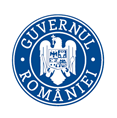                                   MINISTERUL SÃNÃTÃŢII                             INSPECŢIA SANITARĂ DE STAT     Str. Cristian Popişteanu  nr.1-3, 010024, Bucureşti, ROMANIA                   Telefon: 021 / 3072557,  email iss2@ms.roRAPORTreferitor la acţiunea tematică de control privind condiţiile de aprovizionare cu apă potabilă a localităţilor din mediul ruralÎn conformitate cu Planul naţional de acţiuni tematice de control în sănătate publică pentru anul 2023 şi ţinând cont de atribuţiile Ministerului Sănătăţii privind controlul respectării prevederilor legale în vigoare în ceea ce priveşte calitatea apei potabile, în calitate de autoritate competentă în acest domeniu, Inspecţia Sanitară de Stat a organizat şi a coordonat în perioada 02.05 – 31.05.2023  acţiunea tematică de control pentru verificarea condiţiilor de aprovizionare cu apă potabilă a localităţilor din mediul rural.Pe parcursul derulării acţiunii de control inspectorii sanitari au verificat respectarea reglementărilor legale în vigoare în ceea ce priveşte calitatea apei potabile, conform:Ordonanța nr. 7/2023 privind calitatea apei destinate consumului uman;- HG nr. 857/2011 privind stabilirea şi sancţionarea contravenţiilor la normele din domeniul sănătăţii publice, cu modificările și completările ulterioare;- Ordinului MS nr. 119/2014 pentru aprobarea Normelor de igienă şi sănătate publică privind mediul de viaţă al populaţiei;- Ordinului nr. 275/2012 privind aprobarea Procedurii de reglementare sanitară pentru punerea pe piaţă a produselor, materialelor, substanţelor chimice/amestecurilor şi echipamentelor utilizate în contact cu apa potabilă, cu modificările și completările ulterioare;- Ordinului nr. 1030/2009 privind aprobarea procedurilor de reglementare sanitară pentru proiectele de amplasare, amenajare, construire şi pentru funcţionarea obiectivelor ce desfăşoară activităţi cu risc pentru starea de sănătate a populaţiei, cu modificările și completările ulterioare;- HG nr. 617/2014 privind stabilirea cadrului instituţional şi a unor măsuri pentru punerea în aplicare a Regulamentului (UE) nr. 528/2012 al Parlamentului European şi al Consiliului din 22 mai 2012 privind punerea la dispoziţie pe piaţă şi utilizarea produselor biocide;- Ordinului nr. 726/1178/96/2015 privind stabilirea măsurilor necesare pentru efectuarea controalelor oficiale de către personalul împuternicit al autorităţilor publice responsabile prevăzut în art. 4 alin. (1) din Hotărârea Guvernului nr. 617/2014 privind stabilirea cadrului instituţional şi a unor măsuri pentru punerea în aplicare a Regulamentului (UE) nr. 528/2012 al Parlamentului European şi al Consiliului din 22 mai 2012 privind punerea la dispoziţie pe piaţă şi utilizarea produselor biocide, pentru a asigura respectarea Regulamentului (UE) nr. 528/2012;- Ordinului nr. 10/368/11/2010 privind aprobarea procedurii de avizare a produselor biocide care sunt plasate pe piaţă pe teritoriul României, cu modificările și completările ulterioare.Totodată, controalele au vizat verificarea respectării actelor normative legate de personal (HG nr. 355/2007 privind supravegherea sănătăţii lucrătorilor, cu modificările şi completările ulterioare şi Ordin nr. 1225/2003 privind aprobarea Metodologiei pentru organizarea şi certificarea instruirii profesionale a personalului privind însuşirea noţiunilor fundamentale de igienă, cu modificările şi completările ulterioare), a altor reglementări specifice sectorului de apă potabilă care au legătură cu domeniul sănătăţii publice. Obiectivele acţiunii tematice au constat în:Inspecţia sanitară la staţiile de tratare a apei potabile din localităţile din zona rurală;Inspecţia sanitară la reţelele de distribuţie din localităţile din zona rurală;Prelevare de probe de apă potabilă pentru determinări în laborator.Pentru deficienţele constatate în cadrul controalelor au fost aplicate următoarele  sancţiuni contravenţionale:- 119 avertismente- 124 amenzi în valoare totală de 1.273.000 lei- 1 suspendare de activitate la un operator de apă din județul Harghita.Inspectorii sanitari au retras de la utilizare 195 litri produse biocide (folosite pentru dezinfecția apei potabile) neconforme sau cu termen de valabilitate expirat.  La nivel național au fost catagrafiate:2297 stații tratare apă potabilă în zona rurală2882 rețele distribuție apă potabilă în zona rurală.În cadrul acestei acţiuni au fost efectuate verificări la staţiile de tratare şi la reţelele de distribuţie a apei potabile din zona rurală la nivel naţional, astfel:În urma verificării documentare, inspectorii sanitari au constatat că 64% dintre operatorii de apă controlați dețin autorizație sanitară de funcționare pentru tratarea și distribuția apei potabile.Inspectorii sanitari au controlat 563 stații de tratare apă potabilă care deservesc 1.406.170 locuitori; din totalul de 563 unități, funcționează permanent 81%.	La 78% din stațiile de tratare apă potabilă se realizează monitorizarea de control, iar la 71% dintre acestea se efectuează monitorizarea de audit.	La circa 21% dintre stațiile de tratare apă potabilă au fost identificate probleme, motiv pentru care inspectorii sanitari au dispus măsuri de remediere cu termen de aplicare imediat (la 36% dintre stațiile de tratare apă potabilă) sau măsuri care se vor rezolva într-o perioadă mai îndelungată de timp (la 29% dintre stațiile de tratare apă potabilă).   	În anul 2022 au fost înregistrate, la nivel național, 41 reclamații de la consumatori.  Inspectorii sanitari au verificat 671 rețele de distribuție apă potabilă care deservesc 1.210.596 locuitori. La 78% dintre aceste rețele se realizează monitorizarea de control, iar la 62% dintre acestea se efectuează monitorizarea de audit.Exemple de județe unde unii operatorii de apă verificați nu realizează monitorizarea de control: Bacău, Dolj, Hunedoara, Mureș, Olt, Suceava, Vâlcea, Vrancea. Exemple de județe unde DSP-urile nu realizează monitorizarea de audit pentru unii operatori de apă controlați: Alba, Argeș, Bacău, Buzău, Hunedoara, Mureș, Vaslui, Vâlcea.Inspectorii sanitari au identificat că circa 87% dintre stațiile de tratare apă potabilă controlate dețin documente din care rezultă că este respectată procedura de reglementare sanitară pentru punerea pe piață a produselor, materialelor, substanțelor chimice/amestecurilor și echipamentelor utilizate în contact cu apa potabilă.În procesul de tratare al apei potabile din 87% dintre stații se utilizează produse biocide (de ex. hipoclorit de sodiu, clor lichid). Raportat la avizul emis de Comisia Națională pentru Produse Biocide, inspectorii sanitari au identificat neconformități privind etichetarea, modul de ambalare și capacitatea produsului biocid (circa 5%) și privind modul de utilizare al produsului biocid (circa 4%).Inspectorii sanitari au prelevat 730 probe de apă potabilă, din care 64% dintre probe sunt conforme cu prevederile legale în vigoare.Exemple de măsuri dispuse de inspectorii sanitari în cazul în care probele de apă au fost neconforme:interzicerea furnizării apei către populație pentru consum uman;repetarea determinărilor din altă probă de apă;identificarea de către furnizorul de apă a cauzelor care au generat neconformitatea, identificarea sursei de poluare;reevaluarea procesului de dezinfecție a apei;efectuarea operațiunilor de curățare, spălare, dezinfecție a bazinului de înmagazinare;informarea consumatorilor asupra nepotabilității apei;achiziționarea de noi cantități de produse biocide pentru dezinfecția apei;eficientizarea dezinfecției apei;respectarea programului de monitorizare;instalarea unui aparat de clorinare pentru tratarea apei distribuite;verificarea instalației de dezinfecție a apei din stația de tratare;dozarea corespunzatoare a substanţei utilizate la denitrificare;identificare soluții sau procedee de neutralizare a amoniului;achiziționarea unei stații pentru eliminarea manganului;monitorizarea/consemnarea cantității de substanță dezinfectantă introdusă zilnic în apă;evaluarea stației de tratare a apei și a rețelelor de distribuție.Exemple de neconformităţi identificate de inspectorii sanitari în cadrul acţiunii de control:lipsa autorizației sanitare de funcționare și/sau a vizei anuale;nedepunerea pentru completarea documenteției specifică în vederea pbținerii autorizației sanitare de funcționare;darea în consum public a apei care nu corespunde condițiilor de potabilitate;neasigurarea conformării la parametrii de calitate a apei potabile;depășirea limitei maxime admisă la unii parametrii, ceea ce contravine Ordonanței nr. 7/2023;neasigurarea de către persoanele juridice care produc și distribuie apă pentru consum uman a calității apei potabile corespunzătoare cerințelor stabilite potrivit reglementărilor legale în vigoare;nerespectarea regimului produselor biocide stabilite de normele in vigoare;utilizarea de produse biocide cu termen de valabilitate expirat;neefectuarea de către distribuitorii de apă potabilă a monitorizării de control conform legislației în vigoare;neefectuarea monitorizării surselor de apă prin prelevare de probe de apă și analize de laborator;neremediererea deficiențelor tehnice la rezervoare / stații clorinare / stații pompare;neefectuarea dezinfecției rezervoarelor de apă;lipsa din dotare a buteliei de clor gazos, a dozatorului pentru injectarea dezinfectantului în apa din rezervorul de înmagazinare;echipamentele pentru dozarea clorului scoase din funcțiune;neasigurarea dezinfecției eficiente a apei;lipsa controlului substanței dezinfectante reziduale;absența dezinfectantului la ieșirea din stația de tratare și consummator;utilizarea incorectă a produselor biocide; absența produsului biocid necesar pentru tratarea apei livrate în rețeaua localității;distribuția de apă fără tratare și monitorizare;probe necorespunzatoare din punct de vedere chimic și/sau microbiologic;angajarea și menținerea în unitate a personalului fără certificatul de instruire profesională privind însușirea noțiunilor fundamentale de igienă;lipsă control medical al personalului din stațiile de tratare a apei; neîndeplinirea măsurilor, a recomandărilor și a termenelor stabilite anterior controlului.Pentru asigurarea protecţiei sănătăţii, inspectorii sanitari vor continua acţiunile de control privind verificarea condiţiilor de aprovizionare cu apă potabilă a localităţilor din mediul rural, la care au fost depistate deficienţe şi abateri de la prevederile legislative în vigoare.